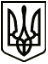 МЕНСЬКА МІСЬКА РАДА(двадцять четверта сесія восьмого скликання) РІШЕННЯ26 жовтня 2022 року	м.Мена	№ 355Про внесення змін до рішення 15 сесії Менської міської ради 8 скликання № 899 від 22 грудня 2021 року «Про бюджет Менської міської територіальної громади на 2022 рік»Керуючись статтею 23, 26, 52-55, 78 Бюджетного кодексу України, п. 23 ст.26 Закону України «Про місцеве самоврядування в Україні», згідно подання начальника фінансового управління Менської міської ради ВИРІШИЛА:1. Пункт 1 рішення сесії міської ради № 899 «Про бюджет Менської міської територіальної громади на 2022 рік» від 22 грудня 2021 року викласти у наступній редакції:«1. Визначити на 2022 рік:доходи місцевого бюджету у сумі 245 865 363,43 гривень, у тому числі доходи загального фонду місцевого бюджету – 233 836 062,30 гривень та доходи спеціального фонду місцевого бюджету –  12 029 301,13 гривень згідно з додатком 1 до цього рішення;видатки місцевого бюджету у сумі 259 197 364,17 гривень, у тому числі видатки загального фонду місцевого бюджету – 240 338 549,44 гривень та видатки спеціального фонду місцевого бюджету – 18 858 814,73 гривень;повернення кредитів до місцевого бюджету у сумі 179 500,00 гривень, у тому числі повернення кредитів до спеціального фонду місцевого бюджету – 179 500,00 гривень;надання кредитів з місцевого бюджету у сумі 404 500,00 гривень, у тому числі надання кредитів із загального фонду місцевого бюджету – 225 000,00 гривень та надання кредитів із спеціального фонду місцевого бюджету - 179 500,00 гривень;профіцит за загальним фондом місцевого бюджету у сумі 6 432 936,00 гривень згідно з додатком 2 до цього рішення;дефіцит за спеціальним фондом місцевого бюджету у сумі 6 432 936,00 гривень згідно з додатком 2 до цього рішення;оборотний залишок бюджетних коштів місцевого бюджету у розмірі 25000,00 гривень, що становить 00,01 відсотки видатків загального фонду місцевого бюджету, визначених цим пунктом;резервний фонд місцевого бюджету у розмірі  1 117 700,00 гривень, що становить 0,45 відсотків видатків загального фонду місцевого бюджету, визначених цим пунктом.»2. Пункт 17 рішення сесії міської ради № 899 «Про бюджет Менської міської територіальної громади на 2022 рік» від 22 грудня 2021 року викласти у наступній редакції:«Додатки № 1,2,3,4,5,6,7 до цього рішення є його невід’ємною частиною.»3. Контроль за виконанням рішення покласти на постійну комісію з питань планування, фінансів, бюджету, соціально-економічного розвитку, житлово-комунального господарства та комунального майна Менської міської ради.Міський голова						Геннадій ПРИМАКОВ